Attachment A to Supts. Memo 298-14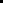 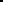 Test to Be Considered as a Substitute Assessment for Verified Credit Nomination FormSchool Division: ________________________________________  Date: ______________________________________ Name of Division Superintendent: __________________________________________ Name of Person Completing the Nomination Form: ____________________________ Phone: ____________________  E-mail address: ______________________________ Certification: To the best of my knowledge, information contained in this nomination is accurate and documented. Superintendent’s signature: _______________________________ Date:  _____________________________________ Name of Standards of Learning (SOL) End-of-Course test: _____________________Name of Nominated Test: _________________________________________________Name of Test Publisher and Contact Information______________________________ ________________________________________________________________________Criteria for Tests Considered in English, Mathematics, Science, or History and Social Science Tests to be considered as a substitute assessment in English, mathematics, science, or history and social science must satisfy all of the following criteria as described in Regulations Establishing Standards for Accrediting Public Schools in Virginia. (8 VAC 20-131-110.B) Please check each criterion that applies to the nominated test. The test must be standardized and graded independently of the school or school division in which the test is given. The test must be knowledge based. The test must be administered on a multistate or international basis, or administered as part of another state's accountability assessment program; andTo be counted in a specific academic area, the test must measure content that incorporates or exceeds the SOL content in the course for which verified credit is given. Please send completed nomination forms with any additional documentation annually by February 15 via e-mail to student_assessment@doe.virginia.gov.